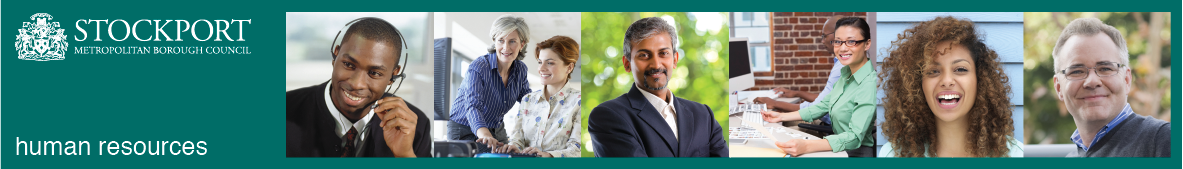 Stockport CouncilCompetency Person SpecificationThe criteria listed below represent the most important skills, experience, technical expertise and qualifications needed for this job role.  Your application will be assessed against these criteria to determine whether or not you are shortlisted for interview.  Any interview questions, or additional assessments (tests, presentations etc) will be broadly based on the criteria below.Stockport CouncilJob DescriptionStockport CouncilJob DescriptionPost Title:	School Crossing Patrol	Service Area:     Traffic ServicesDirectorate:      Services to PlaceTeam:     Road SafetySalary Grade:   Scale 1Post Reports to: Road Safety OfficerPost Responsible for: N/APost Reports to: Road Safety OfficerPost Responsible for: N/AMain Purpose of the Job:To assist children and adults safely across the road at a designated location to and from school. To promote Road safety on behalf of Stockport Council and act as a representative of the Council.Main Purpose of the Job:To assist children and adults safely across the road at a designated location to and from school. To promote Road safety on behalf of Stockport Council and act as a representative of the Council.Summary of responsibilities and key areas:1. To assist and maintain control of children and adults across the road at a designated location.  2. To arrive punctually at the designated location and to remain for the specific length of  time.  3. To wear the issued uniform at all times when on duty and to maintain the uniform in a good clean and tidy condition.  4. To report any defects at the crossing location to a designated Road Safety Officer as soon as possible.  5. To attend the annual School Crossing Patrol training day.  In Addition: Mobile Patrols will be responsible for operating any vacant point throughout the Authority, as required by the on call Road Safety Officer. Summary of responsibilities and key areas:1. To assist and maintain control of children and adults across the road at a designated location.  2. To arrive punctually at the designated location and to remain for the specific length of  time.  3. To wear the issued uniform at all times when on duty and to maintain the uniform in a good clean and tidy condition.  4. To report any defects at the crossing location to a designated Road Safety Officer as soon as possible.  5. To attend the annual School Crossing Patrol training day.  In Addition: Mobile Patrols will be responsible for operating any vacant point throughout the Authority, as required by the on call Road Safety Officer. Additional responsibilities:To work positively and inclusively with colleagues and customers so that the Council provides a workplace    and delivers services that do not discriminate against people on the ground of their age, sexuality, religion or belief, race, gender or disabilities.To fulfill personal requirements, where appropriate, with regard to Council policies and procedures, standards of attendance, health, safety and welfare, customer care, emergency, evacuation, security and promotion of the Council’s priorities.To work flexibly in the interests of the service. This may include undertaking other duties provided that these are appropriate to the employee’s background, skills and abilities. Where this occurs there will be consultation with the employee and any necessary personal development will be taken into account.Additional responsibilities:To work positively and inclusively with colleagues and customers so that the Council provides a workplace    and delivers services that do not discriminate against people on the ground of their age, sexuality, religion or belief, race, gender or disabilities.To fulfill personal requirements, where appropriate, with regard to Council policies and procedures, standards of attendance, health, safety and welfare, customer care, emergency, evacuation, security and promotion of the Council’s priorities.To work flexibly in the interests of the service. This may include undertaking other duties provided that these are appropriate to the employee’s background, skills and abilities. Where this occurs there will be consultation with the employee and any necessary personal development will be taken into account.CompetencyEssential or DesirableTo work to the Council’s values and behaviours:To keep the people of Stockport at the heart of what we doTo succeed as a team, collaborating with colleagues and partnersTo drive things forward with ambition, creativity and confidence To value and respect our colleagues, partners and customersEssentialAbility to assist children and vulnerable adults in crossing the roadEssentialBasic knowledge of road safetyEssentialExperience of working with children      EssentialRespectful towards drivers and pedestrians      EssentialA friendly and approachable manner      EssentialCommunicating EffectivelyEssentialThe ability to converse at ease with service users/customers and provide advice in accurate spoken English.Essential